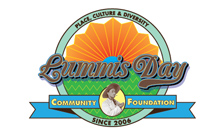 LUMMIS DAYS SPONSORSHIP OPPORTUNITIESPresenting Sponsor – $10,000 (1 available)Naming rights for the festival program (e.g., “Lummis Day, Presented by”…multi-year opportunities negotiable) Large (12 X 5’ banner) prominently featured at principal venueFull page ad on inside front or back cover of “Out West,” the Lummis Days magazine *Logo on all event posters, ads and publicationsRecognition from all stages Recognition in all public relations efforts  Activation opportunities including but not limited to: Opportunity for company representative to speak Option to host a VIP reception with artists before concerts Booth space available  Opportunity to distribute company materials at events Networking potential for client entertainment, promotions, or employee rewards Company/organization logo on website with link Recognition as Presenting Sponsor on all Lummis Days social media networksTable at annual fundraiser and opportunity for company representative to speakFirst right of refusal for other sponsorship opportunities Additional benefit opportunities can be negotiatedStage Sponsor – $5,000 *Large (10 x 4’ banner) placed at the 50 at York stage or Stage 3 at Sycamore Grove ParkFull page ad in “Out West,” the Lummis Days magazine Logo on all event posters, ads and publicationsBooth space available  Opportunity to distribute company materials at events Networking potential for client entertainment, promotions, or employee rewards Company/organization logo on website with link Recognition as stage sponsor on all social media networksSupporting Sponsor –  $2,500 Large (10 x 4’) banner hung on stage 4 or Bugs or Family Fun areaOn site signageFull page add in “Out West,” the Lummis Days magazine and program bookLogo on all event posters, ads and publicationsBooth space available  Opportunity to distribute company/organization materials at eventNetworking potential for client entertainment, promotions, or employee rewards Company logo on website with link Recognition as sponsor on all social media networks*Subject to availability; first come, first served.